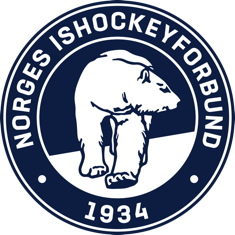 Utvisningsoversikt ved kamper i U15 og yngre«Spiller som 2. gang i samme kamp blir utvist for hvilken som helst av følgende gruppe forseelser nektes å delta i resten av den kampen det gjelder»:Boarding, charging, krysstakling, albuetakling, knetakling, roughing, clipping, takling bakfra, takling mot hodet og sen takling.«Spilleren det gjelder forlater kampen etter 2. gangs utvisning er idømt og en annen spiller soner den aktuelle 2-minutters utvisningen».Noter hver 1.gangs utvisning - innen nevnte utvisningskategori - i nedenstående skjema. Gi beskjed til dommer når spiller blir utvist ved annen gangs forseelse, slik at dommer sender spiller i garderoben.Hjemmelag Bortelag Nr.NavnForseelseTidspunkt Nr.NavnForseelseTidspunkt 